Beitrittserklärung Saison 2020/2021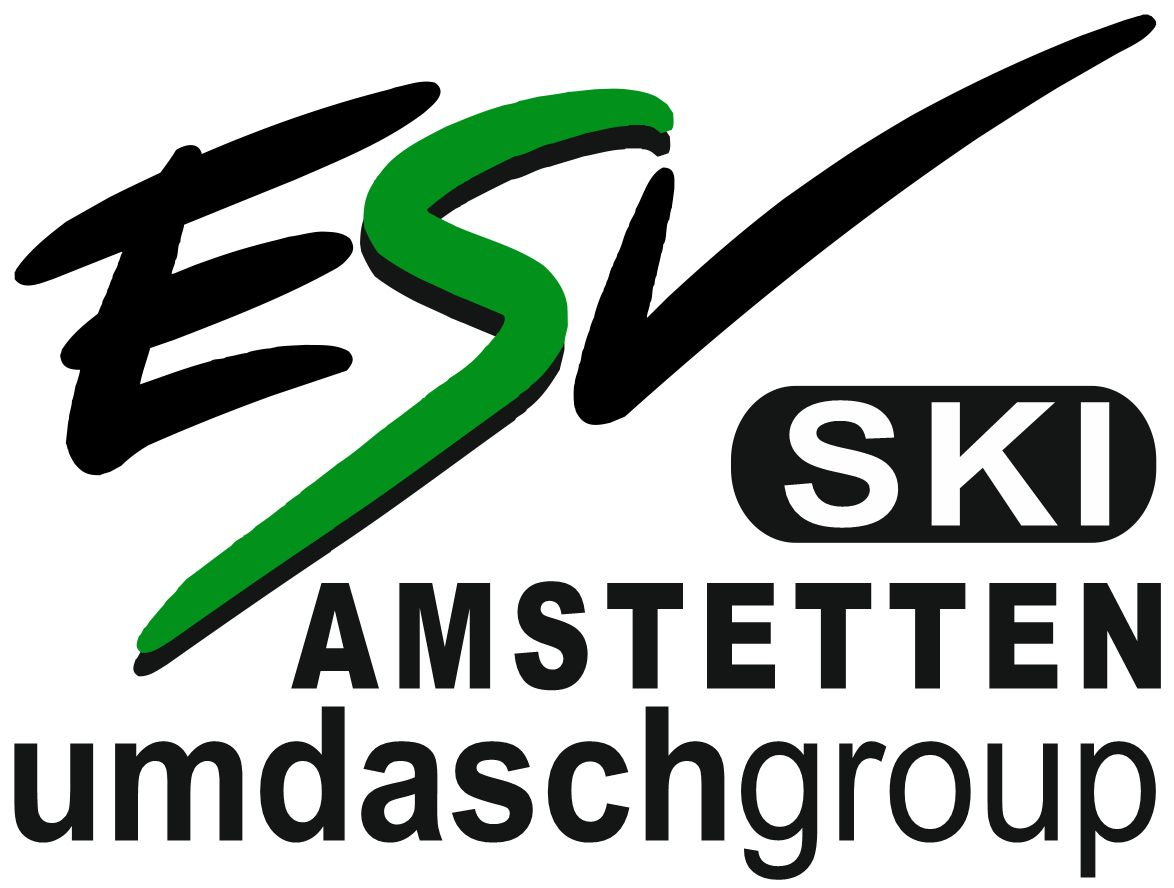 ESV UMDASCH AMSTETTEN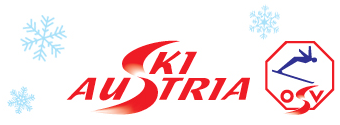 ZV Skilauf - ÖSVVorname      	Nachname       Plz        Ort       Straße        Email      Telefon       	Geburtsdatum      Die ÖSV-Mitgliedschaft ist erst nach Überweisung des Mitgliedsbeitrages, frühestens ab 
1. Oktober 2020 bis 30. September 2021 gültig. Der Versicherungsschutz beginnt mit dem Einzahlungstag. Die ÖSV-Card wird direkt an die angegebene Adresse gesandt, bzw. kann in der Skiwerkstätte zu den Öffnungszeiten abgeholt werden.Auszug aus den Versicherungsleistungen finden Sie im Internet auf der ÖSV-Homepage unter dem Link: http://www.oesv.atDer ESV Umdasch Amstetten legt großen Wert auf Datenschutz und gibt daher folgende Informationen zu den von Ihnen gespeichert Daten:Seit 25. Mai 2018 gelten die Bestimmungen der neuen EU-Datenschutz-Grundverordnung, die für Ihre persönlichen Daten jetzt noch mehr Sicherheit und Schutz bringen.Rechtsgrundlage: Verarbeitungsrechtmäßigkeit der persönlichen Daten nach DSGVO Art. 6.b.Unsere Stammmitglieder informieren wir zum Thema Datenschutz im Rahmen unserer Mitgliedszeitschrift SKI-AKTUELL und auf unserer Homepage unter http://www.ski-esv.at.Vom Verein gespeicherte Daten: Titel, Name, Geschlecht, Geburtsdatum und Adresse.Nur diese Daten werden unserem Fachverband ÖSV und LSV NÖ zu Versicherungszwecken und zur Aussendung der Verbandszeitung zur Verfügung gestellt.Andere Daten wie Kommunikationsdaten und Bankverbindungen werden nur ESV-intern verwendet.Es werden keine sensiblen Daten gespeichert!Nach Beendigung der Mitgliedschaft werden diese persönlichen Daten gelöscht.Jedes Mitglied hat das Recht, Auskunft über seine gespeicherten Daten im Verein zu erhalten.Das ESV Mitglied ist einverstanden, dass Rennergebnisse und Bilddokumentionen von unseren Veranstaltungen an die Presse weitergeleitet und/oder auf der ESV-Homepage http://www.ski-esv.at und/oder in unseren Foren in den Sozialen Netzwerken veröffentlicht werden dürfen. Aus dieser Zustimmung leitet das ESV-Mitglied keine Rechte ab.Es besteht die Möglichkeit gegen diese Regelung Einspruch zu erheben und/oder zuwidersprechen.Die Zustimmung kann jederzeit schriftlich über den Postweg oder per E-Mail an datenschutz@ski-esv.at widerrufen werden.Mit der Einzahlung des Mitgliedsbeitrages stimmen Sie allen diesen Regelungen zu.Ich erkläre mich mit der elektronischen Speicherung meiner personenbezogenen Daten im Zuge der Mitgliederverwaltung einverstanden und stimme der Veröffentlichung von Rennergebnissen und Bilddokumentationen wie oben beschrieben, sowie der Vereinskommunikation per E-Mail zu.Datum       Unterschrift  Schüler (Jg. 2006 und jünger)Schüler (Jg. 2006 und jünger)€ 23,00Jugend (Jg. 2003 bis 2005)Jugend (Jg. 2003 bis 2005)€ 24,00Erwachsene (2002 und älter)   Erwachsene (2002 und älter)   € 36,00Familientarif (2 Elternteile + alle Schüler Jg. 2006 & jünger)Familientarif (2 Elternteile + alle Schüler Jg. 2006 & jünger)€ 72,00
Die Unfallversicherung der Kinder (Familientarif) wird vom Verein übernommen. Tragen Sie bei gewählten Familientarif in das untere große Feld die Namen und Geburtsdaten des 2. Elternteils und der Kinder bis Jahrgang 2003 & jünger ein:

Die Unfallversicherung der Kinder (Familientarif) wird vom Verein übernommen. Tragen Sie bei gewählten Familientarif in das untere große Feld die Namen und Geburtsdaten des 2. Elternteils und der Kinder bis Jahrgang 2003 & jünger ein:

Die Unfallversicherung der Kinder (Familientarif) wird vom Verein übernommen. Tragen Sie bei gewählten Familientarif in das untere große Feld die Namen und Geburtsdaten des 2. Elternteils und der Kinder bis Jahrgang 2003 & jünger ein:

Die Unfallversicherung der Kinder (Familientarif) wird vom Verein übernommen. Tragen Sie bei gewählten Familientarif in das untere große Feld die Namen und Geburtsdaten des 2. Elternteils und der Kinder bis Jahrgang 2003 & jünger ein:
